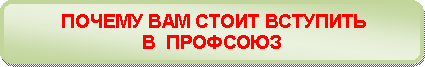 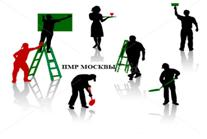 Мы рады приветствовать Вас на нашем сайте и хотим, чтобы вы стали активным сторонником осознанного членства в профсоюзе.ПРОФСОЮЗ – это самая массовая организация, созданная самими работниками для представительства своих интересов перед работодателем, органами исполнительной и законодательной власти.ПРОФСОЮЗ - будет необходим работникам до тех пор, пока в нашем обществе будут существовать противоположные интересы работодателя и наемных работников.По мнению профсоюза, интерес работника заключается в достойной оплате, безопасных условиях труда и наличии социального пакета. Интерес работодателя – в снижении расходов и получении максимальной прибыли.ГЛАВНОЙ ЗАДАЧЕЙ ПРОФСОЮЗА МУНИЦИПАЛЬНЫХ РАБОТНИКОВ МОСКВЫ ЯВЛЯЕТСЯ ПРЕДСТАВИТЕЛЬСТВО И ЗАЩИТА СОЦИАЛЬНО- ТРУДОВЫХ ПРАВ И ИНТЕРЕСОВ ЧЛЕНОВ ПРОФСОЮЗА. ПРИОРИТЕТНЫМИ НАПРАВЛЕНИЯМИ РАБОТЫ ПМР ВЫБРАНЫ:отстаивание прав членов профсоюза на достойную заработную плату; сохранение рабочих мест;создание безопасных условий труда;юридическая поддержка членов профсоюза;реализация социальных программ. Для ПМР очень важно, чтобы каждый работник знал, что вступив в профсоюз, он сможет защитить себя от незаконных действий работодателя, реально влиять на размер своей заработной платы и норму рабочего времени, улучшить условия и безопасность труда, повысить свой профессиональный уровень.  Решение работника о вступление в профсоюз должно быть осознанным. Членство в ПРОФСОЮЗЕ дает и ряд других преимуществ: - высококвалифицированную и бесплатную правовую помощь в случае нарушения ваших трудовых и социально-экономических прав;- дополнительные гарантии, закрепленные в соглашениях всех уровней и коллективных договорах;- защиту в случае расторжения трудового договора по инициативе работодателя при сокращении численности или штата работников;- защиту при расследовании несчастных случаев на производстве и профессиональных заболеваниях; - содействие в организации деловых поездок, семинаров, международных специализированных выставок, а также санаторно-курортного лечения, отдыха в России и за рубежом для Вас и для членов вашей семьи;- содействие в приобретении билетов на Новогодние представления, включая и Кремлевскую елку;- возможность бесплатного обучения в рамках программы внедрения профсоюзных знаний «Восхождение»;- участие в конкурсах профессионального мастерства; - возможность для самореализации личности, в т.ч. участие в культмассовых, экскурсионных и спортивных мероприятиях.Только ПРОФСОЮЗ способен не предвзято и юридически грамотно: - разъяснить каждому работнику систему оплаты и премирования труда; - осуществлять контроль за своевременной выплатой и правильностью начисления заработной платы; - осуществлять контроль за соблюдением работодателем законодательных норм при найме и увольнении работников; - принимать участие в разработке мер, препятствующих массовому высвобождению работников; - оказать информационную и консультативную помощь; - оказать содействие в обучении на курсах городского учебно-информационного центра подготовки и повышения квалификации работников предприятий жилищно-коммунального хозяйства; - оказать содействие в получении высшего (второго высшего) образования в Академии труда и социальных отношений.Помните, что от представителей работодателя вы узнаете только свои производственные обязанности, а от наших коллег - СВОИ ПРАВА! При конфликте с руководством только представитель профсоюза может помочь решить ваши трудовые проблемы, защищая и представляя ваши законные права в суде и других государственных организациях.Членство в ПРОФСОЮЗЕ дает и ряд других возможностей: Получить финансовую поддержку при рождении ребенка и при поступлении ребенка в первый класс.  Участвовать в мотивационной программе «Профсоюзная поддержка», предусматривающей льготы в сфере услуг и продаж для членов отраслевого профсоюза.  В НАШЕЙ ОРГАНИЗАЦИИ ВСЕ РАВНЫ И ВСЕ В ВЫГРЫШЕ!